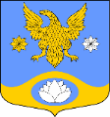 Р О С С И Й С К А Я    Ф Е Д Е Р А Ц И ЯЛЕНИНГРАДСКАЯ ОБЛАСТЬМУНИЦИПАЛЬНОЕ ОБРАЗОВАНИЕ КОЛТУШСКОЕ СЕЛЬСКОЕ ПОСЕЛЕНИЕВСЕВОЛОЖСКОГО МУНИЦИПАЛЬНОГО РАЙОНАЛЕНИНГРАДСКОЙ ОБЛАСТИСОВЕТ ДЕПУТАТОВР Е Ш Е Н И Е25 февраля 2022 года № 15                                                                         дер.КолтушиВ соответствии с Федеральным законом от 31.07.2020 № 248-ФЗ «О государственном контроле (надзоре) и муниципальном контроле в Российской Федерации», решением совета депутатов муниципального образования Колтушское сельское поселение Всеволожского муниципального района Ленинградской области от 23.11.2021 № 49 «Об утверждении Положения о муниципальном жилищном контроле в муниципальном образовании Колтушское сельское поселение Всеволожского муниципального района Ленинградской области» (с изменениями),  уставом муниципального образования Колтушское сельское поселение Всеволожского муниципального района Ленинградской области, совет депутатов принялРЕШЕНИЕ:1.  Утвердить ключевые показатели муниципального жилищного контроля и их целевые значения, индикативные показатели при осуществлении муниципального жилищного контроля на территории муниципального образования Колтушское сельское поселение Всеволожского муниципального района Ленинградской области согласно приложению 1 к настоящему решению.2.   Настоящее решение вступает в силу с 01.03.2022 года.3. Опубликовать настоящее решение в газете «Колтушский вестник» и разместить на официальном сайте МО Колтушское СП.4.   Контроль за исполнением решения возложить на главу администрации.Глава муниципального образования                                                          Э.М.ЧиркоПриложение 1к решению совета депутатовМО Колтушское СПот 25 февраля 2022 года № 15Ключевые и индикативные показатели муниципального жилищного контроля в муниципальном образовании Колтушское сельское поселение Всеволожского муниципального района Ленинградской области 
(далее – муниципальный жилищный контроль)Ключевые показатели по муниципальному жилищному контролю на территории муниципального образования Колтушское сельское поселение Всеволожского муниципального района Ленинградской области и их целевые значения:Индикативные показатели по муниципальному жилищному контролю на территории муниципального образования Колтушское сельское поселение Всеволожского муниципального района Ленинградской области:2.1. Количество внеплановых контрольных мероприятий, проведенных за отчетный период;2.2. Общее количество контрольных мероприятий с взаимодействием, проведенных за отчетный период;Количество контрольных мероприятий, проведенных с использованием средств дистанционного взаимодействия, за отчетный период;Количество обязательных профилактических визитов, проведенных за отчетный период;Количество предостережений о недопустимости нарушения обязательных требований, объявленных за отчетный период;Количество контрольных мероприятий, по результатам которых выявлены нарушения обязательных требований, за отчетный период;Количество направленных в органы прокуратуры заявлений о согласовании проведения контрольных (надзорных) мероприятий, за отчетный период;Количество исковых заявлений об оспаривании решений, действий (бездействия) должностных лиц контрольных органов, направленных контролируемыми лицами в судебном порядке, по которым принято решение об удовлетворении заявленных требований, за отчетный период.Об утверждении ключевых и индикативных показателей муниципального жилищного контроля в муниципальном образовании Колтушское сельское поселение Всеволожского муниципального района Ленинградской областиКлючевые показателиЦелевые значения (%)Доля устраненных нарушений обязательных требований от числа выявленных нарушений обязательных требованийне мене 70%Доля нарушений, выявленных при проведении контрольных мероприятий и устраненных до их завершения при методической поддержке проверяющего инспекторане более 5%Доля обоснованных жалоб на действия (бездействие) контрольного органа и (или) его должностных лиц при проведении контрольных мероприятий от общего количества поступивших жалобне более 5%Доля решений, принятых по результатам контрольных мероприятий, отмененных контрольным органом и (или) судом, от общего количества решенийне более 5%